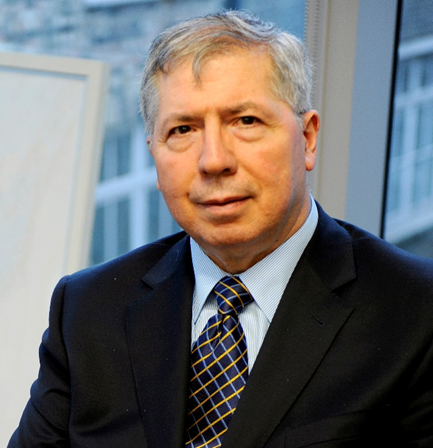 Professor Dr Nabil Ayad MA PhDDirector , Global European Diplomatic AcademyEmployment DetailsAugust 1st, 2021 – Present - Part-time : Supervisor of six  PhD  candidates ,  ( Glasgow Caledonian University ) GCU London  Previous EmploymentAugust 1st, 2018 – 31st July 2021 Professor of Diplomacy Studies and Director of the MSc Postgraduate Diplomacy Programmes ,  GCU London November 1st, 2014 – 31st October 2017:  Founder & Director, Academy of Diplomacy and International Governance, Loughborough University LondonAugust 1st, 2010 - 0ctober 24th 2014:  Founder & Rector, London Academy of Diplomacy, University of East Anglia, London CampusOctober 1st, 1980 – July 31st 2010: Founder and Director of the Diplomatic Studies Programmes; University of WestminsterOctober 2002 - July 31st 2010 Founder & Head - Department of Diplomacy & Applied Languages, University of WestminsterProfessor Ayad's teaching has been valued by the Foreign and Commonwealth Office, the British Ministry of Defence, overseas Ministries for Foreign Affairs, Diplomatic Missions in London, Paris and Rome , international and regional organisations and multinational corporations. He has authored and edited a large number of studies on diplomacy, and he has lectured extensively on Diplomacy, International Relations and Security, the Media and the Impact of Information Technology on Diplomatic Missions and Government Departments, at various Ministries of Foreign Affairs, Diplomatic Training Institutes and universities around the globe. Lectures have been delivered in Australia, Russia, Austria, Jordan, Qatar, Egypt, France, Italy, Malta, Kosovo, Montenegro, Kazakhstan, the UAE, Indonesia, Croatia, Thailand, the USA, Montenegro, Malaysia, Spain, Uzbekistan, Italy, China, Germany and in the UK (Universities of Reading, Salford and Birmingham).  Professor Ayad has organised and led 26 International Symposia in the series of Diplomacy in the 21st Century. Professor Ayad acted as Chair of the UK Forum on Diplomatic Training. He is a member of the Vienna based International Forum on Diplomatic Training (IFTD) which is comprised of eighty Deans and Directors of Diplomatic Academies and Institutes of International Relations, the Royal Institute of Foreign Affairs (Chatham House) and the International Institute for Strategic Studies. In April 2012, Professor Ayad received the Diplomat Magazine Annual Award for his distinctive contribution to Diplomacy in London and beyond. https://m.youtube.com/watch?v=VKFk3qXAQCU   In recognition of his contribution to world diplomacy and the training of the new generation of diplomats in Central Asia (Kazakhstan, Azerbaijan, Turkmenistan , Kyrgyzstan) and the development of education in the Republic of Uzbekistan, the government of Uzbekistan conferred two honours on him: an Honorary Doctorate of Science by the University of World Economy and Diplomacy, Foreign Ministry of Uzbekistan, September 1999, and an Honorary Doctor of Philosophy by the Tashkent State University of Oriental Studies, September 2001. He is currently Chairman of Diplomatic Academy of Canada and a member of the board of trustees of the Kuwaiti based Albabtain Cultural Foundation. MA Dissertations Supervised more than 650 dissertations in the areas of diplomacy, security, management , the media information technology ,  culture and related disciplines.Validation of Masters Degrees. Initiated and revised syllabi Led the teams for validation of a considerable number of MA degrees at various universities. These include:A. University of SalfordMA degrees in English/Arabic TranslationMA in English/Arabic InterpretationMA in Translation and LinguisticsMA in Diplomatic StudiesMA in Translation and LinguisticsB. University of WestminsterMA Diplomatic StudiesMA International Liaison and CommunicationMA Interpreting, Translation, and DiplomacyMA Modern Islamic StudiesMA Modern Arabic and International CommunicationMA Translation and Interpreting C. University of East Anglia   MA International DiplomacyMA International Business and DiplomacyMA International Security and DiplomacyMA International Communication and DiplomacyMA Translation, Interpreting and Diplomacy D. Loughborough University LondonIn addition, to the PhD programme which I have established, I have developed the following Masters:MSc Diplomacy, Statecraft and Foreign PolicyMSc Security, Peacebuilding and DiplomacyMSc Diplomacy Business and TradeMSc Diplomacy, Communication and Information ManagementMSc Diplomacy and the Digital StateMRes Diplomacy and International GovernanceE. Glasgow Caledonian University LondonMSc International Diplomacy and Digital Nation State MSc International Security and DiplomacyMSc International Business, Trade and DiplomacySelected  PublicationsNovember 17   2021.   Edited - The Proceedings of 26th  International Conference in the series of Diplomacy in the 21st Century :The New Nexus II: The Impact of the Media on Diplomacy, Security, Nation Branding and Statecraft, Image Projection and Reputation Management:  Paperback – The book includes my article entitled Epilogue https://www.amazon.ca/New-Nexus-Diplomacy-Security-Digital/dp/1777595746/ref=sr_1_1?crid=1UMX85Z8LGHPT&keywords=the+new+nexus&qid=1647451626&sprefix=the+new+nexus%2Caps%2C92&sr=8-1November 16, 2021.  Edited - The Proceedings of 21st International Conference in the series of Diplomacy in the 21st Century.:The New Nexus I – Diplomacy, Security and the Digital Nation State, Abu Dhabi, The book includes my article entitled : Diplomacy, Security and the Digital Nation State - a Professional Perspective.https://www.amazon.ca/New-Nexus-Diplomacy-Security-Digital/dp/1777595746/ref=sr_1_1?crid=1UMX85Z8LGHPT&keywords=the+new+nexus&qid=1647451626&sprefix=the+new+nexus%2Caps%2C92&sr=8-1 Article on “Religion, States and Security” , in Religion as an Instrument for Peace , International Conference which was Organised by the President of Albania in Cooperation with U.S. State Department , Tirana, November 2019Article on “Science Diplomacy and Diplomatic Practice “, The Diplomat Magazine, May-June ,2019Article on “Emerging Patterns in Diplomacy” published in a book entitled Intercultural Dialogue and Innovations in Diplomacy and Diplomatic Training. ISSN 1334-7659 Diplomatic Academy of Croatia, Croatian Ministry of Foreign and European AffairsArticle entitled “Rethinking Strategic Public Diplomacy: The Role of the Social Media”, Central European Initiative, Dubrovnik Diplomatic Forum, Croatian Diplomatic Academy Proceedings, 2010Article entitled “Response to Franco Frattini - Significant Issues for Global Security; Role of NATO”, Link Campus University, Rome, October 2012Strategic Public Diplomacy: Shaping the Future of International Relations, edited by Nabil Ayad and Daryl Copeland, The Diplomatic Academy of London, University of Westminster, 2009Edited The Dynamics of Diplomacy, by Sir Peter Marshall, The Diplomatic Academy of London, 1990Diplomacy beyond 2000, edited with Sir Peter Marshall, University of Westminster Press, 1996Are Diplomats Really Necessary? Edited with Sir Peter Marshall, University of Westminster Press, 1999The Information Explosion: A Challenge for Diplomacy, edited with Sir Peter Marshall, University of Westminster Press, 1999Diplomacy and Divinity: Religion in International Relations, edited with Sir Peter Marshall, University of Westminster Press The Impact of Technology on Intelligence and Security, edited with Sir Peter Marshall, University of Westminster Press Selected Articles  Article entitled: “Threats to Global Security from Terrorism: Intelligence Services and Non-State Actors” in The Impact of Technology on Intelligence and Security. “Information Technology and the Future of Diplomatic Training,” in Diplomacy beyond 2000, edited with Sir Peter Marshall, University of Westminster Press, 1999“Information Technology and Diplomatic Training: The Hydra in a Mutating Environment,” in Are Diplomats Really Necessary? Edited with Sir Peter Marshall, University of Westminster Press, 1999“The Information Explosion and the Future of Diplomatic Training,” in The Information Explosion: A Challenge for Diplomacy, edited with Sir Peter Marshall, University of Westminster Press, 1999Presented a paper in Rome entitled: Looking Beyond Today - A Human Security Approach to Science Diplomacy of Lifeboats Ethics , given at the G7 International Forum , Rome May 2017Presented  a  paper on :The Future Prospects of the Republic of Kazakhstan in the International Arena , which I gave at the 25th anniversary of the Kazakh Diplomatic Service,  in June 2017 .Selected Conference Papers19 February 2022. Presentation on Modern Diplomacy . Practice , Procedures and Dynamics , Somaliland Ambassadors Diplomatic Training Conference , Berbara , Republic of Somaliland , Ministry of Foreign Affairs and International Cooperation4th February 2022 , Madrid - Gave a paper on Diplomacy, Divinity and Fraternity of Mankind  at the International Fraternity Day conference which was organised by  the Foundation of Islamic Culture and Religious Tolerance in collaboration with Complutense  University of Madrid 03-07 November 2021, Abu Dhabi . Participated in the 47th annual meeting of the International Form  on Diplomatic Training which was hosted by Anwar Gargash Diplomatic Academy and attended by Deans and Directors of Diplomatic Academies and Institutes of International Relations . I spoke in Panel 3: Afghanistan - a Failure of Strategy? Paper on “Higher Education and Leadership in the Arab World During the Fourth Industrial Revolution) , 17th Annual Conference of the Arab Academy of Science , Beirut , November 2019.Article on “Creative Economics: A Diplomatic Perspective – How Diplomats May Bring Added Value to Governments and Citizens by Promoting Economic Diplomacy”, Rudn University (Peoples’ Friendship University of Russia) , Moscow June 2019. “The New Nexus in Security and Defence – Conflict and Claims in South China Sea”. A paper presented at the training session of Senior Vietnamese Military officers, June 2018“Economic Diplomacy and the Best Practice in Promoting Business and Trade” at the International Conference, on : Economic Diplomacy, Regional Cooperation and Integration Through the Berlin Process ,Kosovo Diplomatic Academy May 2018.“Gender Empowerment and Diplomacy” at the International Conference, on: Diplomacy, Gender Empowerment and Nation-Building, Kosovo Diplomatic Academy, 8 March 2018. “Diplomacy of Recognition of New States” at the International Conference, on : Diplomatic Recognition of Kosovo, Defence Diplomacy, Nation-Building and Civil-Military Relationship,  Kosovo Diplomatic Academy, 8 February 2018.PHD EXAMINERSHIPS: External Examiner - City University, Nyenrode Business University, London SOAS. Brunel University, York University. Nottingham University (15th March 2022: Thesis - Economic Diplomacy: deciphering the case of Sino-Pakistani economic relations.) Reading University ( 25 April 2022: Thesis - An Examination of The Impact of Supply and Demand Side Factors on Female Labour Force Participation in 187 Countries: 1990-2019)Internal Examiner 3 PhD theses - Glasgow Caledonian University:The Enhancement and Management of Communication in Construction to Minimise the Impact of Public Project Delays in Construction Projects in The Kingdom of Saudi Arabia (KSA)Uncertainty and Disruption in Global Strategic InvestmentAn Examination of Critical Success Factors Framework for the Implementation of Succession Planning effectively in the Public Higher Education Sector in the UAE PHD Degrees Supervision ( Completed in the areas of diplomacy , EU , security , economics ,  media , management , information technology and  culture  ) at Universities of Westminster , East Anglia and Glasgow Caledonian.  